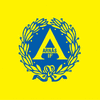  Vi vill göra informationen lättare och roligare på hemsidan med bilder och texter om våra spelare. Vi behöver ditt samtycke! Till dig som vårdnadshavare med barn i Arnäs IF lag pojkar P-07Användandet av IT är numera ett naturligt inslag som informationskanal i föreningar. För att göra det lättare och roligare för föräldrar/barn att använda hemsidan, behöver vi ha ditt tillstånd som vårdnadshavare. (se nedan). Bilder på personer är att anse som personuppgifter enligt Personuppgiftslagen (1998:204), PUL. Ditt samtycke krävs för behandling av sådan uppgift. Markera med ett kryss i rutorna Ja eller Nej. Skriv under och lämna till lagledare Annika Eklund. Bild på hemsida Bilder med ditt barn kan komma att visas på föreningens hemsida (Internet). Jag godkänner att bilder på mitt barn visas på hemsidan.              Ja                   Nej Text på hemsida Texter som namn och ålder (ej personnr) och annat av allmänt intresse (ej adress och telefonnr) om ditt barn kan komma att visas på föreningens hemsida (Internet). Jag godkänner att texter på mitt barn visas på hemsidan.               Ja                  Nej Barnets namn: _______________________________________